IIT KHARAGPUR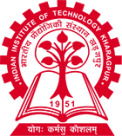 HOMECOMING 2019 ITINERARY Date: 16th August, 2019 (Friday)Date: 16th August, 2019 (Friday)Date: 16th August, 2019 (Friday)TimeEventVenue12 to 3 pmRegistrationTGH1 to 3 pmLunchTGH3.30 to 4.30 pmFun and Funda: Department VisitPick up from TGH and drop at respective Departments5 to 7 pmMusical Night(WTMS + TLS)Kalidas Auditorium7.30 to 9.00 pmDinnerTGH9.00 to 11.00 pmHall VisitPick up from TGH and drop at respective HallsDate: 17th August, 2019 (Saturday)Date: 17th August, 2019 (Saturday)Date: 17th August, 2019 (Saturday)TimeEventVenue8 am to 9.30 amBreakfastTechnology Club9.30 am to 11 amIncredible KGP: Campus TourPick up from Club to various locations on campus11 am to 12.30 pmKGP & YOU: Interactive SessionNalanda Academic Complex1 pm to 3 pmLunchTechnology Club3 pm to 5 pmFree Time/Networking SnacksTechnology Club6 pm to 8 pmExuberanceNetaji Auditorium8 pm to 9 pmIllumination, Sky Lantern, and Cake CuttingTechnology Club9 pm to 11 pmGala DinnerTechnology ClubDate: 18th August, 2019 (Sunday)Date: 18th August, 2019 (Sunday)Date: 18th August, 2019 (Sunday)TimeEventVenue6:30 to 7:30 am2.2 Marathon: Run for KGPGymkhana8 am to 9.30 amBreakfastTechnology Club9.30 am to 12.30 pmInstitute Foundation DayNetaji Auditorium1 pm to 3 pmLunch and AdieuTechnology Club